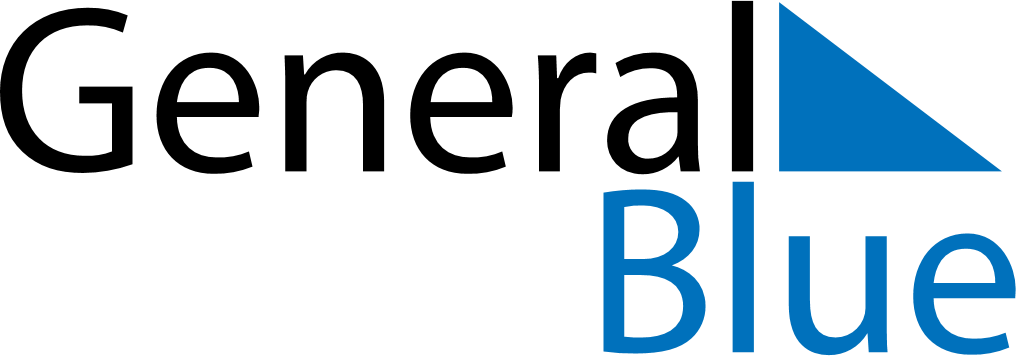 2024 – Q2Singapore  2024 – Q2Singapore  2024 – Q2Singapore  2024 – Q2Singapore  2024 – Q2Singapore  AprilAprilAprilAprilAprilAprilAprilMondayTuesdayWednesdayThursdayFridaySaturdaySunday123456789101112131415161718192021222324252627282930MayMayMayMayMayMayMayMondayTuesdayWednesdayThursdayFridaySaturdaySunday12345678910111213141516171819202122232425262728293031JuneJuneJuneJuneJuneJuneJuneMondayTuesdayWednesdayThursdayFridaySaturdaySunday123456789101112131415161718192021222324252627282930Apr 10: Hari Raya PuasaMay 1: Labour DayMay 23: Vesak DayJun 16: Hari Raya Haji